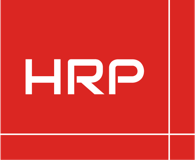 MøtereferatProsjektnavn: Østre bryggeProsjektnummer:InformasjonSendes møtedeltakereSakerDato: 31.05.24HRP ASMøte type:DialogkonferanseMøte nr:1Møte dato / tid:Fredag 31.05.24 kl. 12.00Sted:Teams/Rådhusgata 7 PorsgrunnReferent:ProsjektgruppenMob. tlf:Neste møte dato / tid:-Sted:-NrTekst:Ansvar:Frist:1.Velkommen og agenda for dagenAgenda for dagen ble gjennomgått av møteleder Kristin Borander fra HRP, eiendomssjef og konstituert kommunalsjef Ole Henrik Lia ønsket velkommen2.LUP – introduksjon til dialogkonferansenCecilie Møller Endresen fra LUP ga en introduksjon ift. hensikt og gjennomføring.3. Presentasjon av prosjektetProsjektleder Anders Meland presenterte prosjektet Østre brygge.Her kom det innspill på at ønskede kvaliteter må være mest mulig tydelig beskrevet.Det ble også spurt om detaljeringsgrad for skisseprosjekt. Dette er ikke avgjort enda, men MMI 100 kan være en mulighet.Det kom spørsmål til hva totalt areal er. Det kommer i ytelsesbeskrivelsen til konkurransen.Det er ingen økonomisk ramme vedtatt for prosjektet så det må til politisk behandling etter vinner er kåret og før en kontrakt på forprosjekt kan signeres.4.Gjennomgang av tilstandsanalyse av Østre bryggeKai Egil Heggestad fra Norconsult gjennomgikk funn og konklusjoner fra tilstandsanalysen fra 2019.Det kom spørsmål om det er foretatt grunnundersøkelser. Svar er at det ikke er foretatt grunnundersøkelser spesifikt for dette prosjektet, men for prosjekter rundt er det gjennomført. F.eks. den nye G/S brua. Porsgrunn kommune vil vurdere en grunnundersøkelse spesifikt for dette prosjektet.Alle bryggene anbefales revet. Hva slags dekke det vil bli spesifisert på har litt med hva slags trafikk det skal dimensjoneres for. Dette vil være en del av ytelsesbeskrivelsen.Kystverket har fokus på løpske båter, men her er det trolig for grunt til at det blir noe problem, men det må avklares.Spørsmål: Har NVE masseutfyllingsprofil som kan vedlegges konkurransen. Det må prosjektet sjekke ut.Spørsmål: Har man oversikt over dybder og hvilke båter som kan gå inn? Det vil komme info om dette i konkurransegrunnlaget.Spørsmål: Hvor er nærmeste trafo? Det er ikke undersøkt enda.Det kom spørsmål om hvem som tar ansvar for fundamentering av eksisterende kai. Kaiene skal rives og ny struktur bygges opp. Det blir kontrahert aktør/konstellasjon som vil ha prosjekteringsansvar for det nye.5.MiljøIngunn Edvardsen Saga fra HRP gjennomgikk miljø og miljøkriterier.Innspill ble gitt: Skal det tilrettelegges for ladbare anleggsmaskiner i anleggsperioden og ladestruktur for el-båter i prosjektet kan det være lurt å se dette i sammenheng.Skal man ha miljøbetong er det viktig at utførsel skjer under rette temperaturer, dvs. sommerhalvåret.Det kom spørsmål til hvordan vannkvaliteten er ift. bading. Det har ikke prosjektet sjekket, men det er bading i elva i dag både i Skien og Porsgrunn.6.Reguleringsplaner for områdetLars Martin Sørli fra byutvikling i Porsgrunn kommune gjennomgikk gjeldende reguleringsplaner.Her ønsker prosjektet en tilbakemelding på hvordan vi kan håndtere forslag som holder seg innenfor reguleringsplan og forslag som går utover reguleringsplan på en rettferdig måte. Det er ikke ønskelig at gamle reguleringsplaner skal legge hinder for ny utvikling fra kommunens side. 7.Gjennomføring av konkurransenKristian Jåtog Trygstad fra Advokatfirmaet Mageli gjennomgikk hvordan konkurransen planlegges gjennomført.Her kom det flere tilbakemeldinger på at honoraret var satt for lavt. Dette må samstemme med størrelsen på leveransen.Det kom tilbakemelding på at 6-8 uker på pris og designfase av konkurransen er noe kort.5.AvslutningCecilie Møller Endresen fra LUP oppsummerte møtet og videre prosess og møtet ble avsluttet.